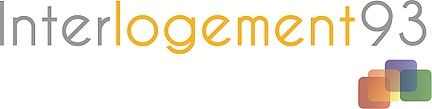 Prise de référencesNous vous remercions de nous indiquer les contacts que nous pourrions appeler pour une prise de références.Vos coordonnées :Nom : Prénom : Contact 1Employeur :  M  Mme Nom de la personne : Fonction de la personne :  Collègue   Supérieur hiérarchique   Collaborateur  Tél : Email : Contact 2Employeur :  M  Mme Nom de la personne : Fonction de la personne :  Collègue   Supérieur hiérarchique   Collaborateur  Tél : Email : Contact 3Employeur :  M  Mme Nom de la personne : Fonction de la personne :  Collègue   Supérieur hiérarchique   Collaborateur  Tél : Email : 